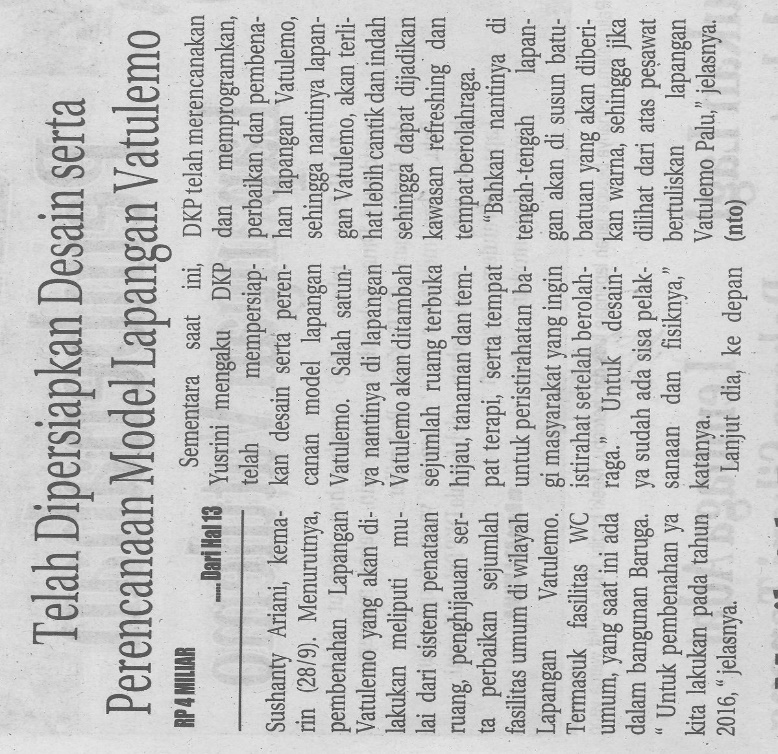 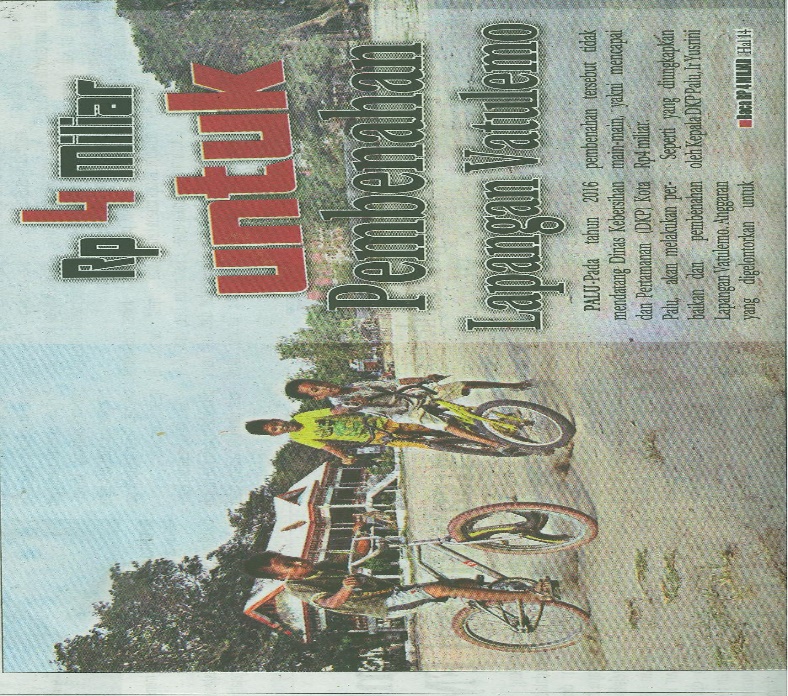 Harian    :Radar SultengKasubaudSulteng IIHari, tanggal:Selasa,30 September 2015KasubaudSulteng IIKeterangan:Rp 4 milyar untuk pembenahan Lapangan VatulemoKasubaudSulteng IIEntitas:PaluKasubaudSulteng II